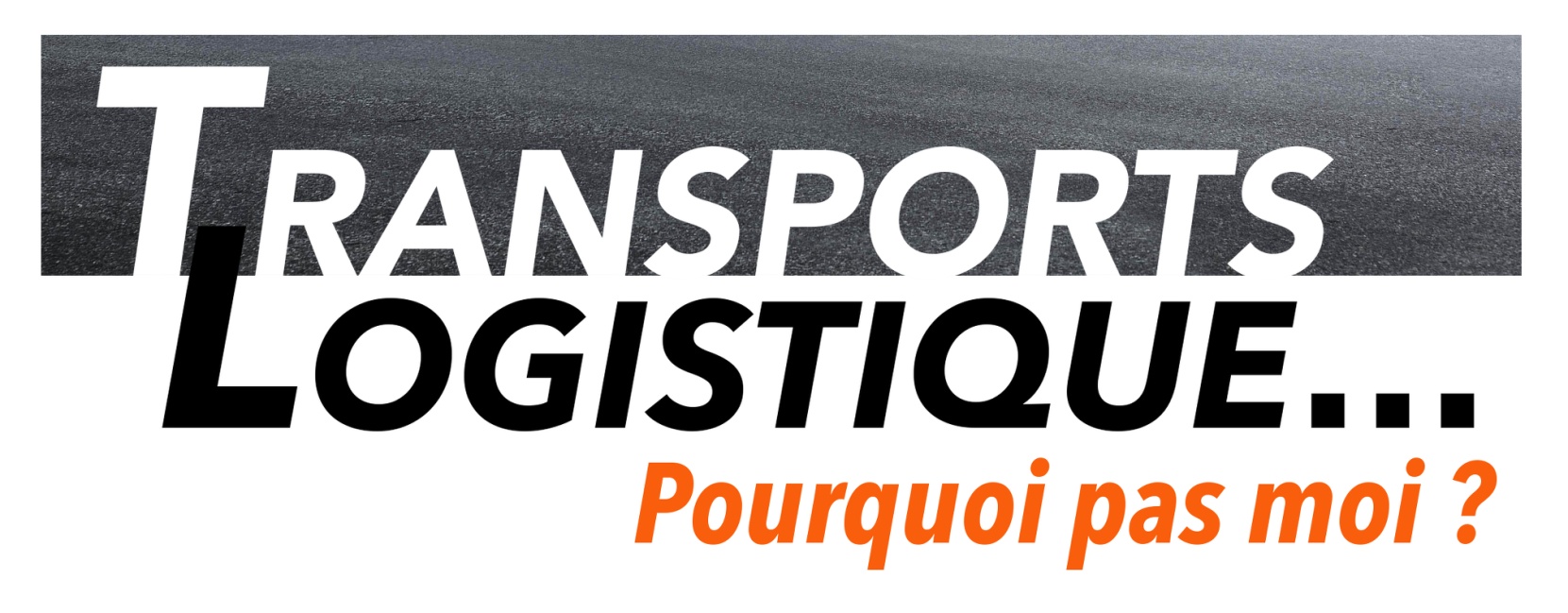  (1 )  indiquer le niveau de la classe / (2 )  Cocher la mention retenue    Fait à ……………………………………. Le …………………….Visa du chef d’établissement BULLETIN DE DEMANDE DE PARTICIPATION « MA JOURNEE DANS LE SECTEUR DU TRANSPORT ET LA LOGISTIQUE » A retourner à l’établissement retenu par votre équipe avant le 22 décembreBULLETIN DE DEMANDE DE PARTICIPATION « MA JOURNEE DANS LE SECTEUR DU TRANSPORT ET LA LOGISTIQUE » A retourner à l’établissement retenu par votre équipe avant le 22 décembreBULLETIN DE DEMANDE DE PARTICIPATION « MA JOURNEE DANS LE SECTEUR DU TRANSPORT ET LA LOGISTIQUE » A retourner à l’établissement retenu par votre équipe avant le 22 décembreBULLETIN DE DEMANDE DE PARTICIPATION « MA JOURNEE DANS LE SECTEUR DU TRANSPORT ET LA LOGISTIQUE » A retourner à l’établissement retenu par votre équipe avant le 22 décembreBULLETIN DE DEMANDE DE PARTICIPATION « MA JOURNEE DANS LE SECTEUR DU TRANSPORT ET LA LOGISTIQUE » A retourner à l’établissement retenu par votre équipe avant le 22 décembreBULLETIN DE DEMANDE DE PARTICIPATION « MA JOURNEE DANS LE SECTEUR DU TRANSPORT ET LA LOGISTIQUE » A retourner à l’établissement retenu par votre équipe avant le 22 décembreBULLETIN DE DEMANDE DE PARTICIPATION « MA JOURNEE DANS LE SECTEUR DU TRANSPORT ET LA LOGISTIQUE » A retourner à l’établissement retenu par votre équipe avant le 22 décembreBULLETIN DE DEMANDE DE PARTICIPATION « MA JOURNEE DANS LE SECTEUR DU TRANSPORT ET LA LOGISTIQUE » A retourner à l’établissement retenu par votre équipe avant le 22 décembreBULLETIN DE DEMANDE DE PARTICIPATION « MA JOURNEE DANS LE SECTEUR DU TRANSPORT ET LA LOGISTIQUE » A retourner à l’établissement retenu par votre équipe avant le 22 décembreBULLETIN DE DEMANDE DE PARTICIPATION « MA JOURNEE DANS LE SECTEUR DU TRANSPORT ET LA LOGISTIQUE » A retourner à l’établissement retenu par votre équipe avant le 22 décembreBULLETIN DE DEMANDE DE PARTICIPATION « MA JOURNEE DANS LE SECTEUR DU TRANSPORT ET LA LOGISTIQUE » A retourner à l’établissement retenu par votre équipe avant le 22 décembreBULLETIN DE DEMANDE DE PARTICIPATION « MA JOURNEE DANS LE SECTEUR DU TRANSPORT ET LA LOGISTIQUE » A retourner à l’établissement retenu par votre équipe avant le 22 décembreBULLETIN DE DEMANDE DE PARTICIPATION « MA JOURNEE DANS LE SECTEUR DU TRANSPORT ET LA LOGISTIQUE » A retourner à l’établissement retenu par votre équipe avant le 22 décembreNOM DE VOTRE  ETABLISSEMENTNOM DE VOTRE  ETABLISSEMENTNOM DE VOTRE  ETABLISSEMENTNOM DE VOTRE  ETABLISSEMENTAdresseAdresseAdresseAdresseNuméro de téléphone Numéro de téléphone Courriel Courriel Souhaite participer à l’action avec les classes deSouhaite participer à l’action avec les classes deSouhaite participer à l’action avec les classes deSouhaite participer à l’action avec les classes deSouhaite participer à l’action avec les classes deSouhaite participer à l’action avec les classes deSouhaite participer à l’action avec les classes deSouhaite participer à l’action avec les classes deSouhaite participer à l’action avec les classes deSouhaite participer à l’action avec les classes deSouhaite participer à l’action avec les classes deSouhaite participer à l’action avec les classes deSouhaite participer à l’action avec les classes deCLASSE (1)Nombred’élèvesProfesseur responsable  de la classeProfesseur responsable  de la classeProfesseur responsable  de la classeProfesseur responsable  de la classeProfesseur responsable  de la classeProfesseur responsable  de la classeProfesseur responsable  de la classeProfesseur responsable  de la classeNombre d’encadrantprévuNombre d’encadrantprévuNombre d’encadrantprévuSouhaite  retenir la journée du   (2 )Souhaite  retenir la journée du   (2 )Souhaite  retenir la journée du   (2 )Souhaite  retenir la journée du   (2 )Souhaite  retenir la journée du   (2 )Souhaite  retenir la journée du   (2 )Souhaite  retenir la journée du   (2 )Souhaite  retenir la journée du   (2 )Souhaite  retenir la journée du   (2 )Souhaite  retenir la journée du   (2 )Souhaite  retenir la journée du   (2 )Souhaite  retenir la journée du   (2 )Souhaite  retenir la journée du   (2 )Mardi 16 janvierMardi 16 janvierMardi 16 janvierouiouinonJeudi 18 janvier Jeudi 18 janvier Jeudi 18 janvier Jeudi 18 janvier ouiouinonpour l’animation qui se déroulera au  (2)pour l’animation qui se déroulera au  (2)pour l’animation qui se déroulera au  (2)pour l’animation qui se déroulera au  (2)pour l’animation qui se déroulera au  (2)pour l’animation qui se déroulera au  (2)pour l’animation qui se déroulera au  (2)pour l’animation qui se déroulera au  (2)pour l’animation qui se déroulera au  (2)pour l’animation qui se déroulera au  (2)pour l’animation qui se déroulera au  (2)pour l’animation qui se déroulera au  (2)pour l’animation qui se déroulera au  (2)Lycée des métiers « JEAN ALBERT GREGOIRE » -  SOYAUX (16)Lycée des métiers « JEAN ALBERT GREGOIRE » -  SOYAUX (16)Lycée des métiers « JEAN ALBERT GREGOIRE » -  SOYAUX (16)Lycée des métiers « JEAN ALBERT GREGOIRE » -  SOYAUX (16)Lycée des métiers « JEAN ALBERT GREGOIRE » -  SOYAUX (16)Lycée des métiers « JEAN ALBERT GREGOIRE » -  SOYAUX (16)Lycée des métiers « JEAN ALBERT GREGOIRE » -  SOYAUX (16)Lycée des métiers « JEAN ALBERT GREGOIRE » -  SOYAUX (16)Lycée des métiers « JEAN ALBERT GREGOIRE » -  SOYAUX (16)Lycée des métiers « JEAN ALBERT GREGOIRE » -  SOYAUX (16)Lycée des métiers « JEAN ALBERT GREGOIRE » -  SOYAUX (16)ouinonLycée des métiers  « Pierre DORIOLE » LA ROCHELLE (17)Lycée des métiers  « Pierre DORIOLE » LA ROCHELLE (17)Lycée des métiers  « Pierre DORIOLE » LA ROCHELLE (17)Lycée des métiers  « Pierre DORIOLE » LA ROCHELLE (17)Lycée des métiers  « Pierre DORIOLE » LA ROCHELLE (17)Lycée des métiers  « Pierre DORIOLE » LA ROCHELLE (17)Lycée des métiers  « Pierre DORIOLE » LA ROCHELLE (17)Lycée des métiers  « Pierre DORIOLE » LA ROCHELLE (17)Lycée des métiers  « Pierre DORIOLE » LA ROCHELLE (17)Lycée des métiers  « Pierre DORIOLE » LA ROCHELLE (17)Lycée des métiers  « Pierre DORIOLE » LA ROCHELLE (17)ouinonLycée des métiers  «  GASTON BARRE » - NIORT (79)Lycée des métiers  «  GASTON BARRE » - NIORT (79)Lycée des métiers  «  GASTON BARRE » - NIORT (79)Lycée des métiers  «  GASTON BARRE » - NIORT (79)Lycée des métiers  «  GASTON BARRE » - NIORT (79)Lycée des métiers  «  GASTON BARRE » - NIORT (79)Lycée des métiers  «  GASTON BARRE » - NIORT (79)Lycée des métiers  «  GASTON BARRE » - NIORT (79)Lycée des métiers  «  GASTON BARRE » - NIORT (79)Lycée des métiers  «  GASTON BARRE » - NIORT (79)Lycée des métiers  «  GASTON BARRE » - NIORT (79)ouinonEnsemble scolaire « ISAAC DE L’ETOILE » - POITIERS (86)Ensemble scolaire « ISAAC DE L’ETOILE » - POITIERS (86)Ensemble scolaire « ISAAC DE L’ETOILE » - POITIERS (86)Ensemble scolaire « ISAAC DE L’ETOILE » - POITIERS (86)Ensemble scolaire « ISAAC DE L’ETOILE » - POITIERS (86)Ensemble scolaire « ISAAC DE L’ETOILE » - POITIERS (86)Ensemble scolaire « ISAAC DE L’ETOILE » - POITIERS (86)Ensemble scolaire « ISAAC DE L’ETOILE » - POITIERS (86)Ensemble scolaire « ISAAC DE L’ETOILE » - POITIERS (86)Ensemble scolaire « ISAAC DE L’ETOILE » - POITIERS (86)Ensemble scolaire « ISAAC DE L’ETOILE » - POITIERS (86)ouinonCFA – AFTRAL – POITIERS (86)CFA – AFTRAL – POITIERS (86)CFA – AFTRAL – POITIERS (86)CFA – AFTRAL – POITIERS (86)CFA – AFTRAL – POITIERS (86)CFA – AFTRAL – POITIERS (86)CFA – AFTRAL – POITIERS (86)CFA – AFTRAL – POITIERS (86)CFA – AFTRAL – POITIERS (86)CFA – AFTRAL – POITIERS (86)CFA – AFTRAL – POITIERS (86)ouinonSera représenté le mercredi 17 janvier de 9h à 12 heures par « Rencontre des acteurs parcours avenir » Sera représenté le mercredi 17 janvier de 9h à 12 heures par « Rencontre des acteurs parcours avenir » Sera représenté le mercredi 17 janvier de 9h à 12 heures par « Rencontre des acteurs parcours avenir » Sera représenté le mercredi 17 janvier de 9h à 12 heures par « Rencontre des acteurs parcours avenir » Sera représenté le mercredi 17 janvier de 9h à 12 heures par « Rencontre des acteurs parcours avenir » Sera représenté le mercredi 17 janvier de 9h à 12 heures par « Rencontre des acteurs parcours avenir » Sera représenté le mercredi 17 janvier de 9h à 12 heures par « Rencontre des acteurs parcours avenir » Sera représenté le mercredi 17 janvier de 9h à 12 heures par « Rencontre des acteurs parcours avenir » Sera représenté le mercredi 17 janvier de 9h à 12 heures par « Rencontre des acteurs parcours avenir » Sera représenté le mercredi 17 janvier de 9h à 12 heures par « Rencontre des acteurs parcours avenir » Sera représenté le mercredi 17 janvier de 9h à 12 heures par « Rencontre des acteurs parcours avenir » Sera représenté le mercredi 17 janvier de 9h à 12 heures par « Rencontre des acteurs parcours avenir » Sera représenté le mercredi 17 janvier de 9h à 12 heures par « Rencontre des acteurs parcours avenir » Nom prénom Nom prénom Nom prénom Nom prénom Nom prénom Nom prénom Nom prénom Nom prénom fonctionfonctionfonctionfonctionfonction